ObjednávkaHDHana DvořákováOdpovědětOdpovědět všemPřeposlat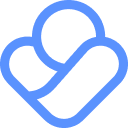 Komu:​miroslavmicik@seznam.cz​Po 17.06.2024 11:42Objednávka opravy osvětlení.pdf279 kBObjednávka opravy osvětlení.pdf279 kBPočet příloh: 2 (558 kB)Uložit všechno na OneDrive – zsbrok.czStáhnout všechnyVážený pane Mičíku,přílohou posílám objednávku na opravu osvětlení a prosím o její akceptaci odpovědí na tento email, z důvodu povinnosti uveřejnění v registru smluv.S pozdravem
​
​Hana Dvořáková
Základní škola Bruntál, Okružní 38, p.o.
tel.: 554 231 199mob.: 736 637 513Mmiroslavmicik@seznam.czOdpovědětOdpovědět všemPřeposlatKomu:​Hana Dvořáková​Po 17.06.2024 13:41S příznakemS příznakemVaši objednávku ze dne 17.06.2024 akceptuji.
---------- Původní e-mail ----------
Od: Hana Dvořáková <hana.dvorakova@zsbrok.cz>
Komu: miroslavmicik@seznam.cz <miroslavmicik@seznam.cz>
Datum: 17. 6. 2024 11:42:14
Předmět: Objednávka
Vážený pane Mičíku,přílohou posílám objednávku na opravu osvětlení a prosím o její akceptaci odpovědí na tento email, z důvodu povinnosti uveřejnění v registru smluv.S pozdravem
​
​Hana Dvořáková
Základní škola Bruntál, Okružní 38, p.o.
tel.: 554 231 199mob.: 736 637 513